V 2 – Überwindung der Aktivierungsenergie durch Reibungsenergie Materialien: 		Mörser, PistillChemikalien:		Kupferpulver, SchwefelpulverDurchführung: 			Es wird zu gleichen Teilen Kupfer- und Schwefelpulver (3-5 g) in einen Mörser gegeben. Dieses wird unter dem Abzug vorsichtig mit dem Pistill unter Kraftaufwand vermengt und zerrieben. 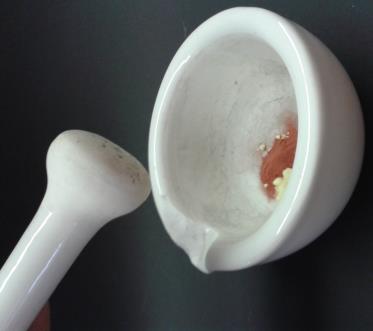 Abb. 3 –Kupfer-Schwefel-Gemisch vor dem MörsernBeobachtung:		Das Gemenge färbt sich nach viel Kraftaufwand schwarz. 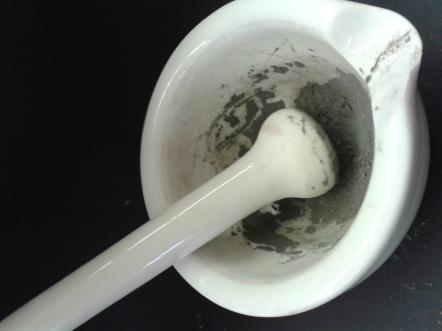 Abb. 4 – Exotherme Reaktion von Kupfer- und Schwefelpulver nach Überwindung der Aktivierungsenergie durch MörsernDeutung:			Durch das Hinzufügen von Reibungswärme wird die Aktivierungsenergie für die exotherme Reaktion von Kupfer mit Schwefel überwunden, sodass Kupfer und Schwefel miteinander zu Kupfersulfid reagieren. Literatur:		W. Schneider – Modellversuche zur Aktivierungsenergie. 			http://www.uni-koeln.de/math-nat-			fak/didaktiken/chemie/material/fachdid_praktikum/44_modellversuche			_aktivierungsenergie.pdf. 			(zuletzt aufgerufen am 11.08.2014 um 16:13 Uhr)GefahrenstoffeGefahrenstoffeGefahrenstoffeGefahrenstoffeGefahrenstoffeGefahrenstoffeGefahrenstoffeGefahrenstoffeGefahrenstoffeKupferpulverKupferpulverKupferpulverH: -228- 410H: -228- 410H: -228- 410P: -210- 273P: -210- 273P: -210- 273SchwefelpulverSchwefelpulverSchwefelpulverH: -315H: -315H: -315P: -302+352P: -302+352P: -302+352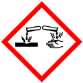 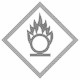 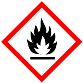 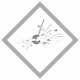 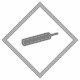 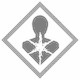 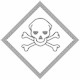 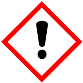 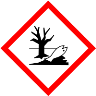 